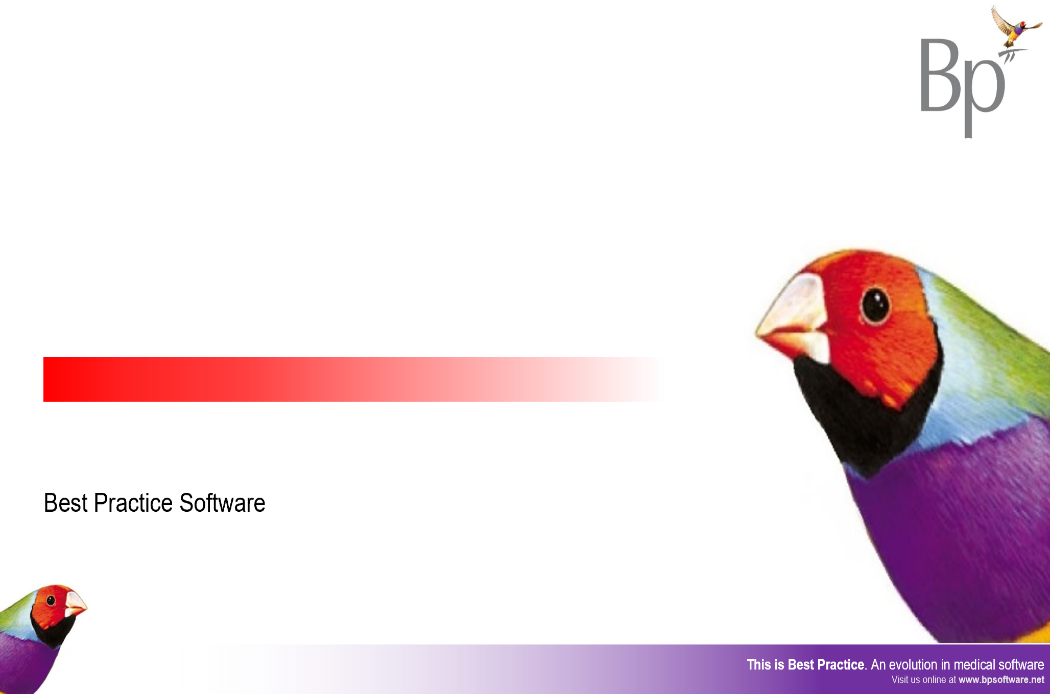 PurposeThe purpose of this document is to aid in testing functionality included in Indigo Service Pack 1. As part of our User Acceptance testing process we require all test results from the Practice’s Acceptance Testing representative to be recorded in this document.Practice DetailsTesting CriteriaTesting to be carried out:Software Testing - Software testing will be done in a live environment to ensure the software is operating as expected.Test Results - Software TestingInstructions to complete:Please test each function as described below, comparing your result to the Expected Outcome column.Complete the table indicating your result for each test, using the Testing Criteria on Page 1.Where a fail is recorded, please include comments of this failure. Practice nameAssessorTest dateSoftware Testing CriteriaSoftware Testing CriteriaPassThe function performs as expected. Note that all actions within the function must perform as expected to achieve a pass.FailThe function does not perform as expected and/or errors are encountered. Note that if any one action within the function fails, a fail must be recorded.Test descriptionExpected outcomePassFailN/ACommentBp Comms Consent and EnrolmentBp Comms Consent and EnrolmentBp Comms Consent and EnrolmentBp Comms Consent and EnrolmentBp Comms Consent and EnrolmentBp Comms Consent and EnrolmentClinic configurationClinic configurationClinic configurationClinic configurationClinic configurationClinic configurationConfigure your Clinics SMS consent and enrolment settings viaSetup →   Configuration → Bp CommsAble to select and save the required SMS message types.Note: This determines what will be available for the Patients to consent to. See Page 4 of Bp Comms User guideConfigure your Clinics level of enrolment viaSetup →   Configuration → Bp CommsAble to select 2-stage verification (default) Note: See Page 6 of Bp Comms User guideConfigure your Clinics level of enrolment viaSetup →   Configuration → Bp CommsAble to select 1-stage enrolment (not default)Patient ConsentPatient ConsentPatient ConsentPatient ConsentPatient ConsentPatient ConsentOpen a Patient and enrol their mobile phone number File → Open Patient → View details  Able to carry out the 2-stage verification process to a Patients nominated mobile number successfully. Note: If the mobile number is a duplicate a message prompt will appear identifying the other patients using the same mobile number2-stage verification - Code is sent to patient’s mobile number and the patient notifies the practice of the code within 5 minutesOpen a Patient and enrol their mobile phone number File → Open Patient → View details  Able to carry out the 1-stage enablement process to a Patients nominated mobile number successfully. Note: If the mobile number is a duplicate a message prompt will appear identifying the other patients using the same mobile number1-stage enablement is where a message is sent to the patient’s mobile numberOpen a Patient and update the SMS Consent Options they want to opt into.File → Open Patient → View details   Able to select and update the Consent Options for a patient successfully. Open a Patient and import a signed consent form and link it to the patient. File → Open Patient → View details →  BpComms ConsentAble to import and link a signed patient consent form via Bp Comms Consent screen successfully.Enhanced SMS functionalityEnhanced SMS functionalityEnhanced SMS functionalityEnhanced SMS functionalityEnhanced SMS functionalityEnhanced SMS functionalityTest descriptionExpected outcomePassFailN/ACommentSetup Bp Comms Templates for SMSSetup Bp Comms Templates for SMSSetup Bp Comms Templates for SMSSetup Bp Comms Templates for SMSSetup Bp Comms Templates for SMSSetup Bp Comms Templates for SMSCreate SMS templates for the different SMS message typesAble to create templates for the different SMS message types successfully. Create or Edit SMS Default Templates, customised for your Practice   Set up → Configuration → TemplatesAble to create or customise SMS Default Templates without errors.Default is set for each template type so should be same as aboveCompose and Send SMS using Bp Comms Template.Compose and Send SMS using Bp Comms Template.Compose and Send SMS using Bp Comms Template.Compose and Send SMS using Bp Comms Template.Compose and Send SMS using Bp Comms Template.Compose and Send SMS using Bp Comms Template.Test descriptionExpected outcomePassFailN/ACommentSend an SMS message to a Patient – test case 1Able to successfully send an SMS to a Patient via Send an SMS message to a Patient – test case 2Able to successfully send an SMS to a Patient via Contact NotesContact NotesContact NotesContact NotesContact NotesContact NotesTest descriptionExpected outcomePassFailN/ACommentContact Notes ‘Management’Contact Notes ‘Management’Contact Notes ‘Management’Contact Notes ‘Management’Contact Notes ‘Management’Contact Notes ‘Management’Change Contact notes filter as desired by date range, reason, method or status.View → Contact notes Able to change contact notes filter as required by date range, reason, method or status successfully.Viewing Contact Notes – all patientsViewing Contact Notes – all patientsViewing Contact Notes – all patientsViewing Contact Notes – all patientsViewing Contact Notes – all patientsViewing Contact Notes – all patientsView Contact notes screen and select and open a record.View → Contact NotesAble to view the Contact Notes List screen and select and open a record via Contact Notes screen successfully. Note: Any failed Contact Notes attempts over the past (set time) will appear at the top of the list.Viewing Contact Notes – one patientViewing Contact Notes – one patientViewing Contact Notes – one patientViewing Contact Notes – one patientViewing Contact Notes – one patientViewing Contact Notes – one patientOpen a Patient record and view their contact notes.Patient record → View → Contact notes Able to successfully view the Contact Notes for a given Patient via their clinical record.Open a Patient and view their contact note records via Demographic ‘Edit patient’ screen.Select patient → View details → Contact notesAble to successfully view Contact Notes for a given Patient via Demographic ‘Edit patient’ screen.Creating a Contact note Creating a Contact note Creating a Contact note Creating a Contact note Creating a Contact note Creating a Contact note Test descriptionExpected outcomePassFailN/ACommentCreate a contact note for a Patient – test case 1Able to successfully create a contact note via:Note: See Page 27 of Bp Comms User guideCreate a contact note for a Patient – test case 2Able to successfully create a contact note via: Note: See Page 27 of Bp Comms User guideReferral DirectoryReferral DirectoryReferral DirectoryReferral DirectoryReferral DirectoryReferral DirectoryHealthShare HealthShare HealthShare HealthShare HealthShare HealthShare Test descriptionExpected outcomePassFailN/ACommentSelect ‘HealthShare’ as the Default Address BookSetup → Preferences → Letters Able to select and save ‘HealthShare’ as the default address book for letters successfully. The HealthShare Address Book is the default when using the Bp Word-ProcessorWhen using the Bp Word Processor, the HealthShare Address Book appears as the Default Address Book.Online DirectoryOnline DirectoryOnline DirectoryOnline DirectoryOnline DirectoryOnline DirectoryHealthLinkHealthLinkHealthLinkHealthLinkHealthLinkHealthLinkTest descriptionExpected outcomePassFailN/ACommentConfigure HealthLink to be your Default Online Directory for Contacts in your Configuration optionsSetup → configuration → Online Directory for ContactsAble to select HealthLink as your Default Online Directory for Contacts in your Configuration options successfully. Configure your Letter preferences to ‘Display Online Directory on contact selection screen’Setup → Preferences → Letters  Able to select the checkbox and save letter preferences to ‘Display Online Directory on contact selection screen’ successfully.Create a Letter and check the Online Directory for Contacts is working. When creating a letter and searching for an addressee, the Online Directory is returning results successfully when ‘From Address book’ tab is selected. Search surrounding areas of Postcode for Providers When searching for a Provider, enter the postcode and select a Maximum Distance of 5km to 100km to access additional Providers